Publicado en España el 16/07/2024 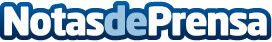 Un paso más en la publicidad, primera campaña de FOOH de viaje con influencers en España IATI Seguros la ha creado siguiendo esta nueva tendencia de moda, Fake out of Home Advertising, con creadores de contenido. La acción sirve para promocionar IATI Travel Days, es decir, descuentos exclusivos de marcas viajeras para ahorrar en las vacaciones que arranca este lunes hasta el domingoDatos de contacto:María José Morón GómezPrensa IATI Seguros650 44 88 77Nota de prensa publicada en: https://www.notasdeprensa.es/un-paso-mas-en-la-publicidad-primera-campana Categorias: Nacional Marketing Turismo Seguros http://www.notasdeprensa.es